Організаційна робота вчителя на період карантину 
З 26.04.21 по 30.04.21 року Комунального закладу «Харківська санаторна школа № 11»
Харківської обласної ради у відповідності до розкладу уроків
1-А клас№
з/пПредметДатаТема урокуОн-лайн ресурс, який використовуєтеПОНЕДІЛОК1Я досліджую світ26.04Чим славиться Україна на весь світПідручник с. 85Зошит с. 54https://www.youtube.com/watch?v=NoZ62G9ZrPs&t=29s&ab_channelhttps://www.youtube.com/watch?v=8xxGts7ff98&ab_channel 2Математика26.04Додавання виду 43 + 20, 43 + 2.Підручник с.104, письмово № 3,5https://www.youtube.com/watch?v 4Навчання грамоти26.04Закріплення звукового значення вивчених букв. Читання складів, слів, речень, текстів. Робота з дитячою книжкою.
Прочитати оповідання В. Сухомлинського «Як хлопці мед поїли»https://derevo-kazok.org/jak-hlopci-med-poyili-vasil-suhomlinskij.html 5Фізична культураФізична культураФізична культураФізична культура6Музичне мистецтво26.04Великодні писанки. Підручник «Мистецтво» О.Калініченко,  с.80-81.Співати знайомі пісні. Ознайомитись з укр. нар. грою «Ой на горі мак»https://www.youtube.com/watch?v=C-BGIeyAipA&ab_channel(пісня)https://www.youtube.com/watch?v=fhQ0gVQ31Hs&ab_channel(урок)ВІВТОРОК1Я досліджую світ27.04Звідки беруться олія та медПідручник с.86-87 Зошит с.55https://www.youtube.com/watch?v=kMXEeL9Pe8w&ab_channel https://www.youtube.com/watch?v=HqpC56VgBSo&ab_channel https://www.youtube.com/watch?v=Oec-Jym5_rA&ab_channel 2Математика27.04Додавання виду 43 + 20, 43 + 2. Зошит с.503Іноземна мова27.04Читаємо разом.  Що я відчуваю.Читати слова p.101 зошитhttps://www.youtube.com/watch?v=4vaLo9Jtvjw4Навчання грамоти27.04Вірш-безконечник «Почнімо з кінця». Опрацювання вірша «Сонце звуки сіє». Повторення літер українського алфавіту. 
Підручник с. 78-79https://www.youtube.com/watch?v=ch8WbaSoBKs&ab_channel=HEYCLAY https://www.youtube.com/watch?v=ctq06RCPuCY&ab_channel 5ОТМ27.04Як створюють мистецтво.
Альбом с. 73 - 75https://www.youtube.com/watch?v=qsxN6PDeRMo&ab_channel СЕРЕДА1Я досліджую світ28.04У літню пору. Ознаки літаПідручник с. 89-90Зошит с. 56https://www.youtube.com/watch?v  

https://www.youtube.com/watch?v

https://www.https://www.youtube.com/watch?v=4U42YPYgvhQ&ab_channel  2Іноземна мова28.04Читати-це цікаво. У зоопарку.Повторити алфавіт.Читати в підручниках Р.100-101https://www.youtube.com/watch?v=NUw6VNxkAsEhttps://www.youtube.com/watch?v=NUw6VNxkAsE4Навчання грамоти28.04Написання малих і великих літер українського алфавіту.
Записати у зошит усі букви алфавіту.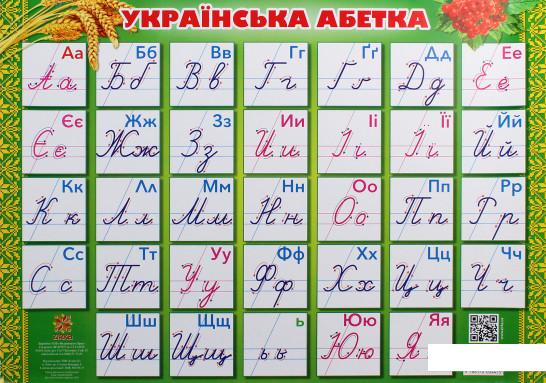 5Фізична культураФізична культураФізична культураФізична культураЧЕТВЕР1Навчання грамоти29.04Ознайомлення з підручником «Післябукварик». Вправи для розвитку навички читання. Опрацювання твору «Книжковечір». Відповідати на запитання.
Післябукварик с.4-5https://www.youtube.com/watch?v=CRLpq1Ke8a8&ab_channel=LearningUa 2Математика29.04Додавання виду 30 + 26, 3 + 26.Підручник с.1053Навчання грамоти29.04Абетка. Звуки і букви. Записати слова за абеткою.
Післябукварик с. 6-7https://www.youtube.com/watch?v=8hWBr6f9x8k&ab_channel=LearningUa 4Фізична культураФізична культураФізична культураФізична культура5Російська мова29.04Звуки [ч],[ш’]. Звуки [ц],[ж], [ш]. Звук [г].https://www.youtube.com/watch?v=lIgAM7MfFvM&ab_channel https://www.youtube.com/watch?v=2PPLNKmd6Ko&t=43s&ab_channel П’ЯТНИЦЯ1Навчання грамоти30.04Опрацювання твору «Діти з бешкетної вулиці» А. Ліндгрен.
Післябукварик с. 8-9, відповісти на питання2Математика30.04Додавання виду 30 + 26, 3 + 26.Зошит с. 513Навчання грамоти30.04Голосні звуки. Склад. Наголос. Слова близькі за значенням.
Післябукварик с.10 -11https://www.youtube.com/watch?v=KcfGAVFn_40&ab_channel=LearningUa 

https://www.youtube.com/watch?v=cw_u-b9fqCs&ab_channel  5Технології і дизайн30.04Люби і бережи природу. Аплікація «Метелик».
Альбом с.56-60